Первая медицинская помощь пострадавшемуПервая медицинская помощь при обморокеПроверить признаки жизни (сознание, дыхание, пульс);Придать пострадавшему горизонтальное положение;Придать ногам возвышенное положение, подложив что-либо под них;Ослабить одежду в районе шеи, ослабить ремень;Обеспечить доступ свежего воздуха, открыв окно или дверь;Сообщить о происшествии начальнику (учителю) и по телефону 03;Внимательно наблюдайте за пострадавшим до прибытия врача.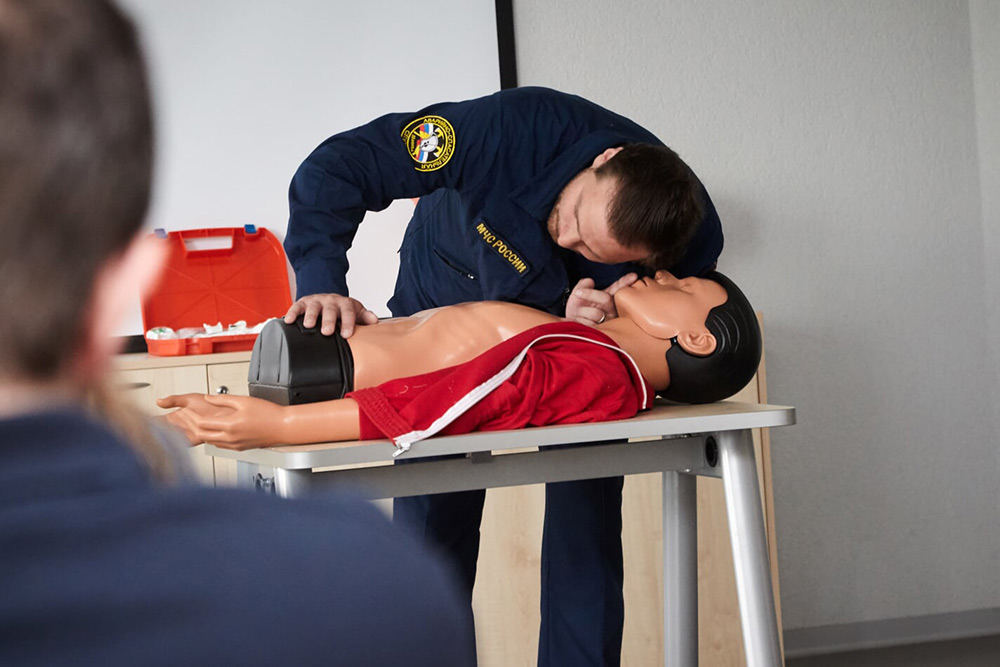 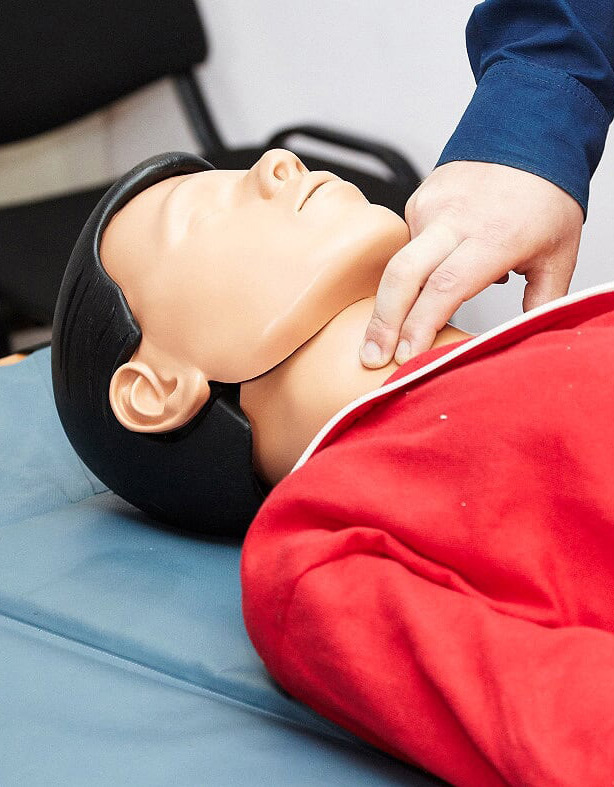 При обмороке певое что нужно сделать - это проверить признаки жизни (пульс, дыхание) и придать человеку горизонтальное положение. Фото: Аварийно-спасательная службаПервая медицинская помощь при судорогеВ момент судорог защитить голову пострадавшего от травм (зафиксировать пострадавшего, убрать предметы которые могут нанести травмы);Длительность судорог (припадка) до 10 мин;Сообщить о происшествии начальнику (учителю) вызвать скорую помощь;По завершению приступа уложить пострадавшего на бок, очистить полость рта от рвотных масс, слюны и крови;Контролировать состояние пострадавшего до прибытия медицинского работника.Первая медицинская помощь при кровотеченииПрижать рану;Приподнять поврежденную конечность выше уровня сердца, если это возможно;Наложить давящую повязку.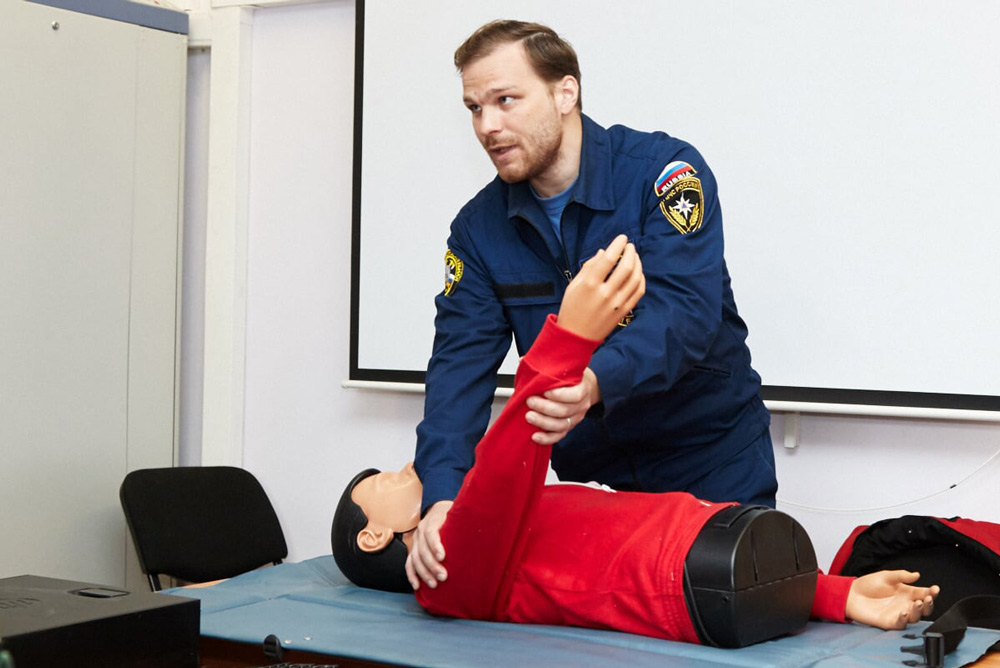 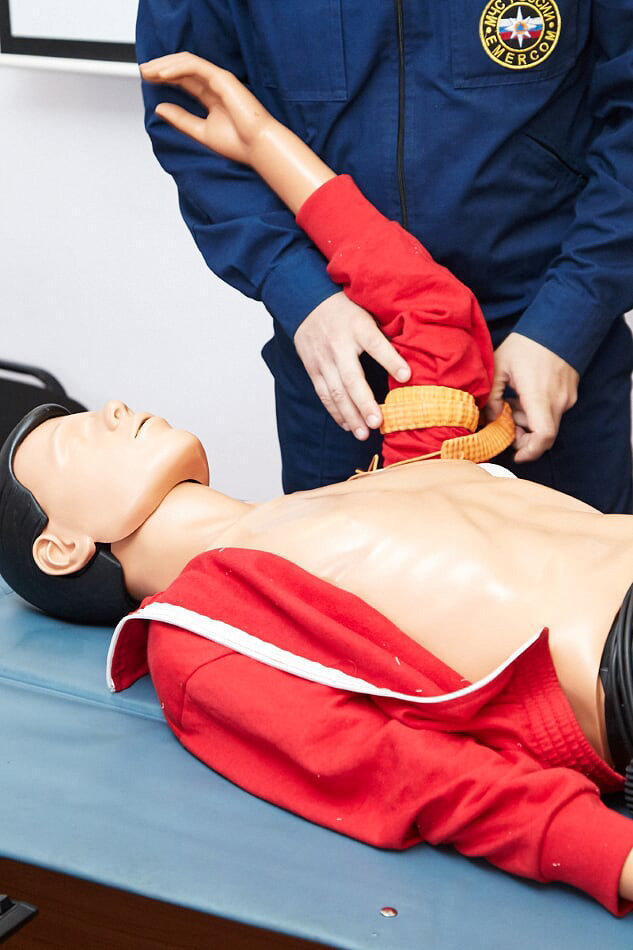 Первая помощь при кровотечении. Фото: Аварийно-спасательная службаЕсли кровь вытекает алого цвета пульсирующей струей необходимо:выполнить пальцевое прижатие артерии к кости выше раны;наложить жгут-закрутку выше раны, можно применить ремень, галстук, и т. п.;наложить давящую повязку на рану;запомнить время или указать его прямо на повязке;уложить пострадавшего на спину, приподнять ноги на 30 град. к горизонту;контролировать состояние до прибытия врача.При всех несчастных случаях постарайтесь изолировать ситуацию от посторонних лиц.